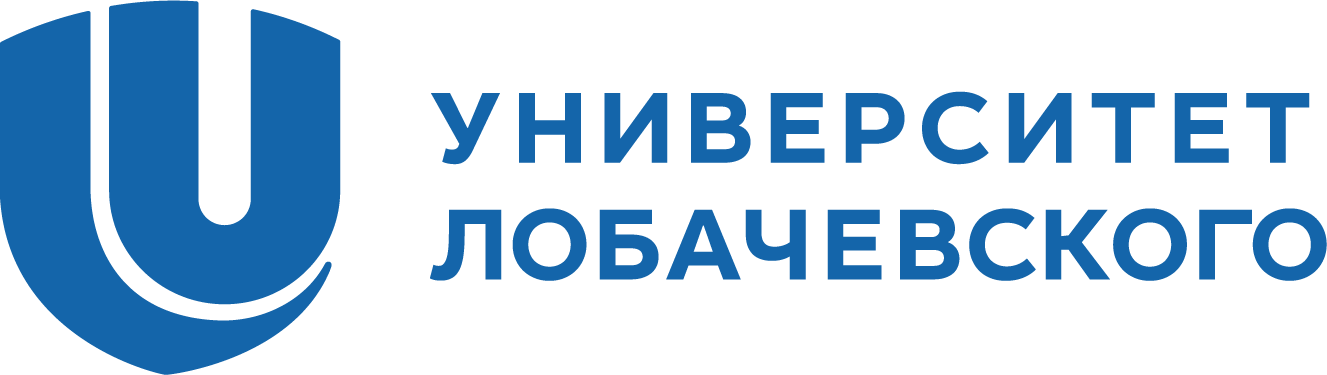 ИНФОРМАЦИОННОЕ ПИСЬМОО конференции «Актуальный вопросы контроля и надзора в социально значимых сферах деятельности общества и государства»Уважаемые коллеги!7-8 июня 2019 года Национальный исследовательский Нижегородский государственный университет им. Н.И. Лобачевского проводит V ежегодную Всероссийскую научно-практическую конференцию «Актуальные вопросы контроля и надзора в социально значимых сферах деятельности общества и государства». В рамках работы конференции планируется обсуждение следующих вопросов:• модернизация системы государственного контроля и надзора в современной России;• проблемы правового регулирования государственного контроля и надзора в России и за рубежом;• исторические аспекты построения системы государственного контроля и надзора;• теоретические и практические проблемы применения Федерального закона от 26 декабря 2008 г. № 294-ФЗ «О защите прав юридических лиц и индивидуальных предпринимателей при осуществлении государственного контроля (надзора) и муниципального контроля»;• актуальные проблемы разработки нового федерального закона о государственном контроле и надзоре;• проблемы внедрения риск-ориентированного подхода при осуществлении государственного контроля и надзора;• меры по повышению эффективности контрольно-надзорной деятельности органов государственной власти;• актуальные проблемы соотношения контрольно-надзорной и юрисдикционной деятельности органов исполнительной власти;• особенности и проблемные вопросы осуществления отдельных видов государственного контроля и надзора;• проблемы взаимодействия органов государственного контроля и надзора с субъектами предпринимательской деятельности;• актуальные вопросы осуществления регионального контроля и надзора;• актуальные проблемы осуществления финансового и бюджетного контроля и надзора;• прокурорский надзор в системе контрольной деятельности государства;• муниципальный контроль: проблемы правового регулирования и осуществления на практике;• совершенствование системы общественного контроля в России.Приглашаем всех заинтересованных лиц принять участие в работе конференции.По итогам конференции планируется издание сборника статей конференции, который индексируется в РИНЦ. Также лучшие статьи (по желанию авторов) могут быть опубликованы в журналах «Законность и правопорядок» и «Вестник Нижегородского университета им. Н.И. Лобачевского».Объем публикации до 20 тыс. печатных знаков с учетом пробелов (до 15 страниц), шрифт Times New Roman, высота шрифта 14, интервал полуторный, абзацный отступ – 1,25 см., поля: верхнее – 2 см., нижнее – 2 см., левое 2 см., правое – 1 см. Сноски помещаются постранично, нумерация сносок сплошная. В конце статьи приводится список использованной литературы (библиография).Для участия в конференции просим представить в оргкомитет до 15 мая 2019 года заявку с указанием следующих данных: фамилия, имя, отчество (полностью); место работы (учебы); должность (без сокращений), ученая степень, ученое звание, тема доклада (выступления), адрес, телефон, факс, e-mail (Приложение 1).Заявки направлять по электронному адресу: docpred@yandex.ru – кафедра административного и финансового права юридического факультета ННГУ, Мартынову Алексею Владимировичу.Расходы, связанные с проездом, проживанием и питанием, участники конференции несут самостоятельно.О необходимости встречи и бронирования мест для проживания просим сообщить заранее. Телефоны для справок: (831) 428-90-83 – Романова Александра Эдуардовна, кафедра административного и финансового права; (831) 462-36-10 – Бундин Михаил Вячеславович, Институт открытого образования.Конференция будет проходить по адресу: г. Нижний Новгород, проспект Гагарина, 23. Начало регистрации участников конференции: 09.00 час.Начало работы конференции: 9.30 час.          С уважением,Директор Института открытого образования,заведующий кафедрой административного ифинансового права юридического факультетаННГУ им. Н.И. Лобачевского, доктор юридических наук, профессор                                                    А.В. МартыновПриложение 1Заявка на участие в конференции «Актуальные вопросы контроля и надзора в социально значимых сферах деятельности общества и государства»Фамилия, имя, отчествоУченая степень, ученое званиеДолжностьОрганизацияТема выступленияКонтактный телефонФаксE-mailПредполагаемые даты (для иногородних):ПриездаОтъездаПредполагаемые даты (для иногородних):Необходимость бронирования гостиницы, пожелания к размещению